ANDAMIOS R Y R         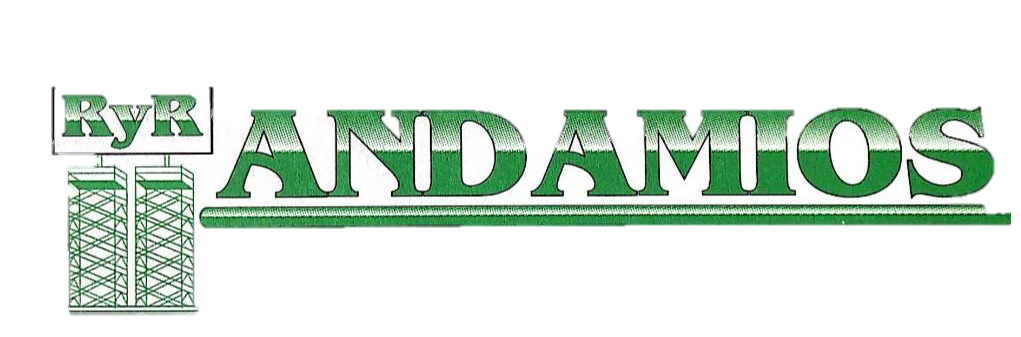 Venta y Alquiler de Andamios Tubulares,Colgantes, Parales, Cerchas y Formaletas para Entre-pisos- Servicio de Pluma y MezcladoraSOMOS FABRICANTES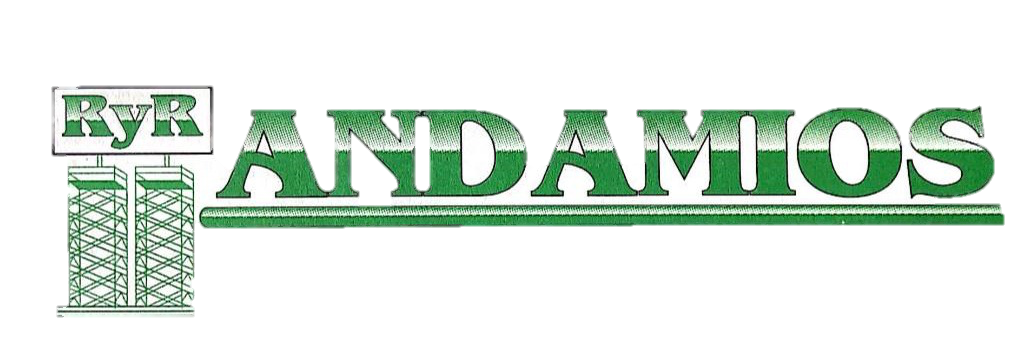 Quedamos atentos ante cualquier información adicional y esperamos de esta manera poder brindarle nuestros servicios. CordialmenteWilson Ramírez Giraldo Área Comercial  Teléfono: 3102636710 / 3108773617Pereira, Risaralda - Colombia DESCRIPCIÓNUNIDADANDAMIO COLGANTE CON GUAYA DE 30 MTS01ANDAMIO MULTIDIRECCIONAL CERTIFICADO POR METRO 01ANDAMIO TUBULAR DE 1.50 MTS X 1.50 MTS / 1.50 MTS X 1.20 MTS / 1.50 MTS X 0.80 MTS 01ARNES DE SEGURIDAD CON SLINGA 01BARANDA PARA ANDAMIO COLGANTE01BARANDA DE SEGURIDAD ANDAMIO TUBULAR01BOMBA ELÉCTRICA SUMERGIBLE DE 2” Y MEDIA DE CAUDAL 01CERCHA METÁLICA DE 3 MTS 01CANECA DE 55 GALONES PLASTICAS  01COMPACTADORA DE PISO 01CORTADORA ELÉCTRICA DE LADRILLO SIN DISCO 01EXTENSIÓN ENCAUCHETADA DE 36 MTS 2 LINEAS 01FORMALETA PARA ENTREPISOS EN MADERA DE 0.70 X 1.40 M2LINEAS DE VIDA DE 12MTS- 18MTS- 26 MTS 01NIVELADORES DE TORNILLO PARA ANDAMIOS DE 60CM DE ALTURA 01NIVELADORES PARA ANDAMIOS DE 60CM DE ALTURA01PARAL EXTRA LARGO 01PARAL METÁLICO DE 1.50 MTS01PARAL METÁLICO DE 2 MTS  01PLANTA ELÉCTRICA 110-220 VOLTIOS 01PLATAFORMA METÁLICA CON MALLA ANTIDESLIZANTE DE 0.30 MTS X 2.05 MTS01PLATAFORMA METÁLICA CON MALLA ANTIDESLIZANTE DE 0.30 X 1.60 MTS 01PLATAFORMA METÁLICA PARA ANDAMIO TUBULAR 01PLUMA ELÉCTRICA CON GUAYA DE 30 MTS CAPACIDAD 260 KG 01PRESION CLEANER A GASOLINA DE 2700 PSI 01PULIDORA DE 4” MARCA DEWALT (SIN DISCO) 01RUEDAS GIRATORIAS 04RUEDAS NIVELADORAS 02SIERRA CIRCULAR DE 7” ¼ MARCA DEWALT. 01TALADRO DEMOLEDOR DEWALT MEDIANO CON PUNTA 01TELERA DE 3 MTS 01TELERA DE 4 MTS01VIBRADOR CON MOTOR A GASOLINA01VIBRADOR ELÉCTRICO DE 110 VOLTIOS 01